ETHANOL           Danger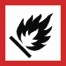 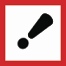 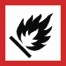 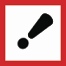 ETHANOL           DangerETHANOL           DangerETHANOL           DangerETHANOL           DangerETHANOL           DangerETHANOL           DangerETHANOL           DangerETHANOL           DangerETHANOL           DangerETHANOL           DangerETHANOL           DangerETHANOL           DangerETHANOL           DangerETHANOL           DangerETHANOL           DangerETHANOL           DangerETHANOL           DangerETHANOL           DangerETHANOL           DangerETHANOL           DangerETHANOL           DangerETHANOL           DangerETHANOL           DangerETHANOL           DangerETHANOL           DangerETHANOL           DangerETHANOL           DangerETHANOL           DangerETHANOL           Danger